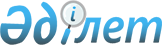 "2013-2015 жылдарға арналған аудандық бюджет туралы" Сарысу аудандық Мәслихатының 2012 жылғы 19 желтоқсандағы № 12-4 шешіміне өзгерістер енгізу туралы
					
			Күшін жойған
			
			
		
					Жамбыл облысы Сарысу аудандық мәслихатының 2013 жылғы 10 қыркүйектегі № 20-2 шешімі. Жамбыл облысының Әділет департаментінде 2013 жылғы 13 қыркүйекте №  2014 болып тіркелді. Күші жойылды - Жамбыл облысы Сарысу аудандық мәслихатының 2014 жылғы 10 маусымдағы № 30-5 шешімімен      Ескерту. Күші жойылды - Жамбыл облысы Сарысу аудандық мәслихатының 10.06.2014 № 30-5 шешімімен.      РҚАО-ның ескертпесі.

      Құжаттың мәтінінде түпнұсқаның пунктуациясы мен орфографиясы сақталған.

      Қазақстан Республикасының 2008 жылғы 4 желтоқсандағы Бюджет кодексінің 109 бабына, «Қазақстан Республикасындағы жергілікті мемлекеттік басқару және өзін-өзі басқару туралы» Қазақстан Республикасының 2001 жылғы 23 қаңтардағы Заңының 6 бабына сәйкес және «2013-2015 жылдарға арналған облыстық бюджет туралы» Жамбыл облыстық Мәслихатының 2012 жылғы 7 желтоқсандағы № 10-3 шешіміне өзгерістер енгізу туралы» Жамбыл облыстық Мәслихатының 2013 жылғы 23 тамыздағы № 16-3 шешімі (нормативтік құқықтық актілерді мемлекеттік тіркеу Тізілімінде № 1998 болып тіркелген) негізінде, аудандық Мәслихат ШЕШІМ ҚАБЫЛДАДЫ:



      1. «2013 - 2015 жылдарға арналған аудандық бюджет туралы» Сарысу аудандық Мәслихатының 2012 жылғы 19 желтоқсандағы № 12-4 шешіміне (нормативтік құқықтық кесімдерді мемлекеттік тіркеу Тізілімінде № 1872 болып тіркелген, 2013 жылғы 13 қаңтардағы № 2-3 аудандық «Сарысу» газетінде жарияланған) келесі өзгерістер енгізілсін:



      1 тармақта:

      1) тармақшадағы «5 089 441» деген сандар «5 590 836» деген сандармен ауыстырылсын;

      «361 747» деген сандар «385 500» деген сандармен ауыстырылсын;

      «11 138» деген сандар «10 511» деген сандармен ауыстырылсын;

      «15 800» деген сандар «20 674» деген сандармен ауыстырылсын;

      «4 700 756» деген сандар «5 174 151» деген сандармен ауыстырылсын;

      2) тармақшадағы «5 106 411» деген сандар «5 607 806» деген сандармен ауыстырылсын.



      Аталған шешімнің 1, 4 және 5 - қосымшалары осы шешімнің 1, 2және 3 -қосымшаларына сәйкес жаңа редакцияда мазмұндалсын.



      2. Осы шешім Әділет органдарында мемлекеттік тіркелген күннен бастап күшіне енеді және 2013 жылдың 1 қаңтарынан қолданысқа енгізіледі.

      

      Аудандық Мәслихат

      сессиясының төрағасы,

      Мәслихат хатшысы                           Б. Дондаұлы

Сарысу аудандық Мәслихатының

2013 жылғы 10 қыркүйектегі

№ 20-2 шешіміне 1 – қосымшаСарысу аудандық Мәслихатының

2012 жылғы 19 желтоқсандағы

№ 12-4 шешіміне 1 – қосымша 2013 жылға арналған аудандық бюджет

Сарысу аудандық Мәслихатының

2013 жылғы 10 қыркүйектегі

№ 20-2 шешіміне 2 – қосымшаСарысу аудандық Мәслихатының

2012 жылғы 19 желтоқсандағы

№ 12-4 шешіміне 4 – қосымша 2013 - 2015 жылдарға арналған аудандық бюджеттің даму бағдарламаларының тізбесі

Сарысу аудандық Мәслихатының

2013 жылғы 10 қыркүйектегі

№ 20-2 шешіміне 3 – қосымшаСарысу аудандық Мәслихатының

2012 жылғы 19 желтоқсандағы

№ 12-4 шешіміне 5 – қосымша 2013 -2015 жылдарға арналған аудандық бюджеттен ауылдық округтерге бағдарламалар бойынша бөлінген қаражат көлемдерінің тізбесімың теңгекестенің жалғасы:кестенің жалғасы:кестенің жалғасы:
					© 2012. Қазақстан Республикасы Әділет министрлігінің «Қазақстан Республикасының Заңнама және құқықтық ақпарат институты» ШЖҚ РМК
				СанатыСанатыСанатыАтауы2013 жыл, сомасы мың теңгеСыныбыСыныбыСыныбы2013 жыл, сомасы мың теңгеІшкі сыныбыІшкі сыныбы2013 жыл, сомасы мың теңге12345I. КІРІСТЕР5 590 8361Салықтық түсімдер385 50001Табыс салығы157 2612Жеке табыс салығы157 26103Әлеуметтiк салық128 6841Әлеуметтік салық128 68404Меншiкке салынатын салықтар73 8821Мүлiкке салынатын салықтар33 5003Жер салығы10 6824Көлiк құралдарына салынатын салық28 7005Бірыңғай жер салығы1 00005Тауарларға, жұмыстарға және қызметтерге салынатын iшкi салықтар21 1602Акциздер11 2323Табиғи және басқа да ресурстарды пайдаланғаны үшiн түсетiн түсiмдер5 7504Кәсiпкерлiк және кәсiби қызметтi жүргiзгенi үшiн алынатын алымдар3 7885Ойын бизнесіне салық39007Басқа да салықтар1501Басқа да салықтар15008Заңдық мәнді іс-әрекеттерді жасағаны және (немесе) оған уәкілеттігі бар мемлекеттік органдар немесе лауазымды адамдар құжаттар бергені үшін алынатын міндетті төлемдер4 3631Мемлекеттік баж4 3632Салықтық емес түсiмдер10 51101Мемлекеттік меншіктен түсетін кірістер2 8031Мемлекеттік кәсіпорындардың таза кірісі бөлігінің түсімдері7904Мемлекеттік меншіктегі заңды тұлғаларға қатысу үлесіне кірістер1 0005Мемлекет меншігіндегі мүлікті жалға беруден түсетін кірістер1 01304Мемлекеттік бюджеттен қаржыландырылатын, сондай-ақ Қазақстан Республикасы Ұлттық Банкінің бюджетінен (шығыстар сметасынан) ұсталатын және қаржыландырылатын мемлекеттік мекемелер салатын айыппұлдар, өсімпұлдар, санкциялар, өндіріп алулар201Мұнай секторы ұйымдарынан түсетін түсімдерді қоспағанда, мемлекеттік бюджеттен қаржыландырылатын, сондай-ақ Қазақстан Республикасы Ұлттық Банкінің бюджетінен (шығыстар сметасынан) ұсталатын және қаржыландырылатын мемлекеттік мекемелер салатын айыппұлдар, өсімпұлдар, санкциялар, өндіріп алулар2006Басқа да салықтық емес түсiмдер7 6881Басқа да салықтық емес түсiмдер7 6883Негізгі капиталды сатудан түсетін түсімдер20 67401Мемлекеттік мекемелерге бекітілген мемлекеттік мүлікті сату1501Мемлекеттік мекемелерге бекітілген мемлекеттік мүлікті сату15003Жердi және материалдық емес активтердi сату20 5241Жерді сату20 5244Трансферттердің түсімдері5 174 15102Мемлекеттiк басқарудың жоғары тұрған органдарынан түсетiн трансферттер5 174 1512Облыстық бюджеттен түсетiн трансферттер5 174 151Функционалдық топФункционалдық топФункционалдық топФункционалдық топ2013 жыл, сомасы мың теңгеБюджеттік бағдарламалардың әкімшісіБюджеттік бағдарламалардың әкімшісіБюджеттік бағдарламалардың әкімшісі2013 жыл, сомасы мың теңгеБағдарламаБағдарлама2013 жыл, сомасы мың теңге12345ІІ.ШЫҒЫНДАР5 607 80601Жалпы сипаттағы мемлекеттiк қызметтер332 085112Аудан (облыстық маңызы бар қала) Мәслихатының аппараты20 637001Аудан (облыстық маңызы бар қала) Мәслихатының қызметін қамтамасыз ету жөніндегі қызметтер15 099003Мемлекеттік органның күрделі шығыстары5 538122Аудан (облыстық маңызы бар қала) әкімінің аппараты128 962001Аудан (облыстық маңызы бар қала) әкімінің қызметін қамтамасыз ету жөніндегі қызметтер67 427002Ақпараттық жүйелер құру8 078003Мемлекеттік органның күрделі шығыстары53 457123Қаладағы аудан, аудандық маңызы бар қала, кент, ауыл (село), ауылдық (селолық) округ әкімінің аппараты151 295001Қаладағы аудан, аудандық маңызы бар қаланың, кент, ауыл (село), ауылдық (селолық) округ әкімінің қызметін қамтамасыз ету жөніндегі қызметтер135 896022Мемлекеттік органның күрделі шығыстары15 399452Ауданның (облыстық маңызы бар қаланың) қаржы бөлімі17 203001Ауданның (облыстық маңызы бар қаланың) бюджетін орындау және ауданның (облыстық манызы бар қаланың) коммуналдық меншігін басқару саласындағы мемлекеттік саясатты іске асыру жөніндегі қызметтер13 739003Салық салу мақсатында мүлікті бағалауды жүргізу1 364010Жекешелендіру, коммуналдық меншікті басқару, жекешелендіруден кейінгі қызмет және осыған байланысты дауларды реттеу1 000011Коммуналдық меншікке түскен мүлікті есепке алу, сақтау, бағалау және сату1 100453Ауданның (облыстық маңызы бар қаланың) экономика және бюджеттік жоспарлау бөлімі13 988001Экономикалық саясатты, мемлекеттік жоспарлау жүйесін қалыптастыру және дамыту және ауданды (облыстық маңызы бар қаланы) баcқару саласындағы мемлекеттік саясатты іске асыру жөніндегі қызметтер13 638004Мемлекеттік органның күрделі шығыстары35002Қорғаныс8 592122Аудан (облыстық маңызы бар қала) әкімінің аппараты4 232005Жалпыға бірдей әскери міндетті атқару шеңберіндегі іс-шаралар4 232122Аудан (облыстық маңызы бар қала) әкімінің аппараты4 360006Аудан (облыстық маңызы бар қала) ауқымындағы төтенше жағдайлардың алдын алу және оларды жою3 560007Аудандық (қалалық) ауқымдағы дала өрттерінің, сондай-ақ мемлекеттік өртке қарсы қызмет органдары құрылмаған елді мекендерде өрттердің алдын алу және оларды сөндіру жөніндегі іс-шаралар80003Құқық қорғау қызметі1 500458Ауданның (облыстық маңызы бар қаланың) тұрғын үй-коммуналдық шаруашылығы, жолаушылар көлігі және автомобиль жолдары бөлімі1 500021Елдi мекендерде жол жүрісі қауiпсiздiгін қамтамасыз ету1 50004Бiлiм беру2 805 607464Ауданның (облыстық маңызы бар қаланың) білім бөлімі306 323009Мектепке дейінгі тәрбие ұйымдарының қызметін қамтамасыз ету168 143040Мектепке дейінгі білім беру ұйымдарында мемлекеттік білім беру тапсырысын іске асыру138 180123Қаладағы аудан, аудандық маңызы бар қала, кент, ауыл (село), ауылдық (селолық) округ әкімінің аппараты1 990005Ауылдық (селолық) жерлерде балаларды мектепке дейін тегін алып баруды және кері алып келуді ұйымдастыру1 990464Ауданның (облыстық маңызы бар қаланың) білім бөлімі2 183 730003Жалпы білім беру1 918 746006Балаларға қосымша білім беру264 984464Ауданның (облыстық маңызы бар қаланың) білім бөлімі11 191001Жергілікті деңгейде білім беру саласындағы мемлекеттік саясатты іске асыру жөніндегі қызметтер11 191464Ауданның (облыстық маңызы бар қаланың) білім бөлімі296 373005Ауданның (облыстық маңызы бар қаланың) мемлекеттік білім беру мекемелері үшін оқулықтар мен оқу-әдiстемелiк кешендерді сатып алу және жеткізу30 883007Аудандық (қалалық) ауқымдағы мектеп олимпиадаларын және мектептен тыс іс-шараларды өткiзу600015Жетім баланы (жетім балаларды) және ата-аналарының қамқорынсыз қалған баланы (балаларды) күтіп-ұстауға асыраушыларына ай сайынғы ақшалай қаражат төлемдері11 544020Үйде оқытылатын мүгедек балаларды жабдықпен, бағдарламалық қамтыммен қамтамасыз ету800067Ведомстволық бағыныстағы мемлекеттік мекемелерінің және ұйымдарының күрделі шығыстары252 546466Ауданның (облыстық маңызы бар қаланың) сәулет, қала құрылысы және құрылыс бөлімі6 000037Білім беру объектілерін салу және реконструкциялау6 00006Әлеуметтік көмек және әлеуметтік қамсыздандыру254 575451Ауданның (облыстық маңызы бар қаланың) жұмыспен қамту және әлеуметтік бағдарламалар бөлімі230 891002Еңбекпен қамту бағдарламасы49 289004Ауылдық жерлерде тұратын денсаулық сақтау, білім беру, әлеуметтік қамтамасыз ету, мәдениет, спорт және ветеринар мамандарына отын сатып алуға Қазақстан Республикасының заңнамасына сәйкес әлеуметтік көмек көрсету4 775005Мемлекеттік атаулы әлеуметтік көмек5 668006Тұрғын үй көмегі33 600007Жергілікті өкілетті органдардың шешімі бойынша мұқтаж азаматтардың жекелеген топтарына әлеуметтік көмек14 937010Үйден тәрбиеленіп оқытылатын мүгедек балаларды материалдық қамтамасыз ету3 728014Мұқтаж азаматтарға үйде әлеуметтік көмек көрсету13 65001618 жасқа дейінгі балаларға мемлекеттік жәрдемақылар92 092017Мүгедектерді оңалту жеке бағдарламасына сәйкес, мұқтаж мүгедектерді міндетті гигиеналық құралдармен және ымдау тілі мамандарының қызмет көрсетуін, жеке көмекшілермен қамтамасыз ету12 440023Жұмыспен қамту орталықтарының қызметін қамтамасыз ету712464Ауданның (облыстық маңызы бар қаланың) білім бөлімі1 070008Жергілікті өкілді органдардың шешімі бойынша білім беру ұйымдарының күндізгі оқу нысанында оқитындар мен тәрбиеленушілерді қоғамдық көлікте (таксиден басқа) жеңілдікпен жол жүру түрінде әлеуметтік қолдау1 070451Ауданның (облыстық маңызы бар қаланың) жұмыспен қамту және әлеуметтік бағдарламалар бөлімі22 614001Жергілікті деңгейде халық үшін әлеуметтік бағдарламаларды жұмыспен қамтуды қамтамасыз етуді іске асыру саласындағы мемлекеттік саясатты іске асыру жөніндегі қызметтер21 393011Жәрдемақыларды және басқа да әлеуметтік төлемдерді есептеу, төлеу мен жеткізу бойынша қызметтерге ақы төлеу1 000021Мемлекеттік органның күрделі шығыстары22107Тұрғын үй-коммуналдық шаруашылық1 209 894458Ауданның (облыстық маңызы бар қаланың) тұрғын үй-коммуналдық шаруашылығы, жолаушылар көлігі және автомобиль жолдары бөлімі575 964003Мемлекеттік тұрғын үй қорының сақталуын ұйымдастыру564 855004Азаматтардың жекелген санаттарын тұрғын үймен қамтамасыз ету300005Авариялық және ескi тұрғын үйлердi бұзу10 809464Ауданның (облыстық маңызы бар қаланың) білім бөлімі19 870026Жұмыспен қамту-2020 бағдарламасы бойынша ауылдық елді мекендерді дамыту шеңберінде объектілерді жөндеу19 870466Ауданның (облыстық маңызы бар қаланың) сәулет, қала құрылысы және құрылыс бөлімі2 745074Жұмыспен қамту-2020 бағдарламасының екінші бағыты шеңберінде жетіспейтін инженерлік-коммуникациялық инфрақұрылымды дамыту мен жайластыруға2 745479Тұрғын үй инспекциясы бөлімі6 711001Жергілікті деңгейде тұрғын үй қоры саласындағы мемлекеттік саясатты іске асыру жөніндегі қызметтер6 429005Мемлекеттік органның күрделі шығыстары282123Қаладағы аудан, аудандық маңызы бар қала, кент, ауыл (село), ауылдық (селолық) округ әкімінің аппараты2 600014Елді мекендерді сумен жабдықтауды ұйымдастыру2 600458Ауданның (облыстық маңызы бар қаланың) тұрғын үй-коммуналдық шаруашылығы, жолаушылар көлігі және автомобиль жолдары бөлімі72 528011Шағын қалаларды жылумен жабдықтауды үздіксіз қамтамасыз ету63 928012Сумен жабдықтау және су бөлу жүйесiнiң қызмет етуі8 600466Ауданның (облыстық маңызы бар қаланың) сәулет, қала құрылысы және құрылыс бөлімі469 515006Сумен жабдықтау және су бұру жүйесін дамыту445 104058Елді мекендердегі сумен жабдықтау және су бұру жүйелерін дамыту24 411123Қаладағы аудан, аудандық маңызы бар қала, кент, ауыл (село), ауылдық (селолық) округ әкімінің аппараты24 719008Елдi мекендерде көшелерді жарықтандыру16 525010Жерлеу орындарын күтіп-ұстау және туысы жоқ адамдарды жерлеу600011Елді мекендерді абаттандыру мен көгалдандыру7 594458Ауданның (облыстық маңызы бар қаланың) тұрғын үй-коммуналдық шаруашылығы, жолаушылар көлігі және автомобиль жолдары бөлімі35 242016Елдi мекендердiң санитариясын қамтамасыз ету10 000018Елдi мекендердi абаттандыру және көгалдандыру25 24208Мәдениет, спорт, туризм және ақпараттық кеңістiк314 568455Ауданның (облыстық маңызы бар қаланың) мәдениет және тілдерді дамыту бөлімі105 068003Мәдени-демалыс жұмысын қолдау105 068465Ауданның (облыстық маңызы бар қаланың) дене шынықтыру және спорт бөлімі4 500006Аудандық (облыстық маңызы бар қалалық) деңгейде спорттық жарыстар өткiзу1 500007Әртүрлi спорт түрлерi бойынша аудан (облыстық маңызы бар қала) құрама командаларының мүшелерiн дайындау және олардың облыстық спорт жарыстарына қатысуы3 000455Ауданның (облыстық маңызы бар қаланың) мәдениет және тілдерді дамыту бөлімі52 927006Аудандық (қалалық) кiтапханалардың жұмыс iстеуi52 827007Мемлекеттік тілді және Қазақстан халықтарының басқа да тілдерін дамыту100456Ауданның (облыстық маңызы бар қаланың) ішкі саясат бөлімі15 737002Газеттер мен журналдар арқылы мемлекеттік ақпараттық саясат жүргізу жөніндегі қызметтер15 237005Телерадио хабарларын тарату арқылы мемлекеттік ақпараттық саясатты жүргізу жөніндегі қызметтер500455Ауданның (облыстық маңызы бар қаланың) мәдениет және тілдерді дамыту бөлімі108 063001Жергілікті деңгейде тілдерді және мәдениетті дамыту саласындағы мемлекеттік саясатты іске асыру жөніндегі қызметтер7 063032Ведомстволық бағыныстағы мемлекеттiк мекемелерiнiң және ұйымдарының күрделi шығыстары101 000456Ауданның (облыстық маңызы бар қаланың) ішкі саясат бөлімі21 078001Жергілікті деңгейде ақпарат, мемлекеттілікті нығайту және азаматтардың әлеуметтік сенімділігін қалыптастыру саласында мемлекеттік саясатты іске асыру жөніндегі қызметтер10 582003Жастар саясаты саласында іс-шараларды iске асыру10 496465Ауданның (облыстық маңызы бар қаланың) дене шынықтыру және спорт бөлімі7 195001Жергілікті деңгейде Дене шынықтыру және спорт саласындағы мемлекеттік саясатты іске асыру жөніндегі қызметтер6 695004Мемлекеттiк органның күрделi шығыстары50010Ауыл, су, орман, балық шаруашылығы, ерекше қорғалатын табиғи аумақтар, қоршаған ортаны және жануарлар дүниесін қорғау, жер қатынастары111 223462Ауданның (облыстық маңызы бар қаланың) ауыл шаруашылығы бөлімі19 958001Жергілікті деңгейде ауыл шаруашылығы саласындағы мемлекеттік саясатты іске асыру жөніндегі қызметтер12 872099Мамандардың әлеуметтік көмек көрсетуі жөніндегі шараларды іске асыру7 086463Ауданның (облыстық маңызы бар қаланың) жер қатынастары бөлімі276016Мемлекет мұқтаж үшін жер учаскелерін алу276466Ауданның (облыстық маңызы бар қаланың) сәулет, қала құрылысы және құрылыс бөлімі891010Ауыл шаруашылығы объектілерін дамыту891473Ауданның (облыстық маңызы бар қаланың) ветеринария бөлімі9 253001Жергілікті деңгейде ветеринария саласындағы мемлекеттік саясатты іске асыру жөніндегі қызметтер7 753007Қаңғыбас иттер мен мысықтарды аулауды және жоюды ұйымдастыру1 500463Ауданның (облыстық маңызы бар қаланың) жер қатынастары бөлімі9 006001Аудан (облыстық маңызы бар қала) аумағында жер қатынастарын реттеу саласындағы мемлекеттік саясатты іске асыру жөніндегі қызметтер8 459006Аудандық маңызы бар қалалардың, кенттердiң, ауылдардың (селолардың), ауылдық (селолық) округтердiң шекарасын белгiлеу кезiнде жүргiзiлетiн жерге орналастыру547473Ауданның (облыстық маңызы бар қаланың) ветеринария бөлімі71 839011Эпизоотияға қарсы іс-шаралар жүргізу71 83911Өнеркәсіп, сәулет, қала құрылысы және құрылыс қызметі56 033466Ауданның (облыстық маңызы бар қаланың) сәулет, қала құрылысы және құрылыс бөлімі56 033001Құрылыс, облыс қалаларының, аудандарының және елдi мекендерiнiң сәулеттiк бейнесiн жақсарту саласындағы мемлекеттiк саясатты iске асыру және ауданның (облыстық маңызы бар қаланың) аумағын оңтайлы және тиiмдi қала құрылыстық игерудi қамтамасыз ету жөнiндегi қызметтер26 169013Аудан аумағында қала құрылысын дамытудың кешенді схемаларын, аудандық (облыстық) маңызы бар қалалардың, кенттердің және өзгеде де ауылдық елді мекендердің бас жоспарларын әзірлеу29 618015Мемлекеттік органның күрделі шығыстары24612Көлік және коммуникация191 170123Қаладағы аудан, аудандық маңызы бар қала, кент, ауыл (село), ауылдық (селолық) округ әкімінің аппараты181 610013Аудандық маңызы бар қалаларда, кенттерде, ауылдарда (селоларда), ауылдық (селолық) округтерде автомобиль жолдарының жұмыс істеуін қамтамасыз ету181 610458Ауданның (облыстық маңызы бар қаланың) тұрғын үй-коммуналдық шаруашылығы, жолаушылар көлігі және автомобиль жолдары бөлімі7 560023Автомобиль жолдарының жұмыс істеуін қамтамасыз ету7 560458Ауданның (облыстық маңызы бар қаланың) тұрғын үй-коммуналдық шаруашылығы, жолаушылар көлігі және автомобиль жолдары бөлімі2 000037Әлеуметтік маңызы бар қалалық (ауылдық), қала маңындағы және ауданішілік қатынастар бойынша жолаушылар тасымалдарын субсидиялау2 00013Басқалар316 879494Ауданның (облыстық маңызы бар қаланың) кәсіпкерлік және өнеркәсіп бөлімі2 000006Кәсіпкерлік қызметті қолдау2 000123Қаладағы аудан, аудандық маңызы бар қала, кент, ауыл (село), ауылдық (селолық) округ әкімінің аппараты15 478040«Өңiрлердi дамыту» Бағдарламасы шеңберiнде өңiрлердi экономикалық дамытуға жәрдемдесу бойынша шараларды iске асыру15 478452Ауданның (облыстық маңызы бар қаланың) қаржы бөлімі7 774012Ауданның (облыстық маңызы бар қаланың) жергілікті атқарушы органының резерві7 774458Ауданның (облыстық маңызы бар қаланың) тұрғын үй-коммуналдық шаруашылығы, жолаушылар көлігі және автомобиль жолдары бөлімі105 938001Жергілікті деңгейде тұрғын үй-коммуналдық шаруашылығы, жолаушылар көлігі және автомобиль жолдары саласындағы мемлекеттік саясатты іске асыру жөніндегі қызметтер8 822013Мемлекеттік органдардың күрделі шығыстары15 600067Ведомстволық бағыныстағы мемлекеттік мекемелерінің және ұйымдарының күрделі шығыстары81 516466Ауданның (облыстық маңызы бар қаланың) сәулет, қала құрылысы және құрылыс бөлімі183 173085Моноқалаларды дамытудың 2012-2020 жылдарға арналған бағдарламасы шеңберінде бюджеттік инвестициялық жобаларды іске асыру183 173494Ауданның (облыстық маңызы бар қаланың) кәсіпкерлік және өнеркәсіп бөлімі2 516001Жергілікті деңгейде кәсіпкерлікті, өнеркәсіп пен туризмді дамыту саласындағы мемлекеттік саясатты іске асыру жөніндегі қызметтер2 316003Мемлекеттік органдардың күрделі шығыстары20014Борышқа қызмет көрсету57452Ауданның (облыстық маңызы бар қаланың) қаржы бөлімі57013Жергілікті атқарушы органдардың облыстық бюджеттен қарыздар бойынша сыйақылар мен өзгеде төлемдерді төлеу бойынша борышына қызмет көрсету5715Трансферттер5 623452Ауданның (облыстық маңызы бар қаланың) қаржы бөлімі5 623006Пайдаланылмаған (толық пайдаланылмаған) нысаналы трансферттерді қайтару5 6233. ТАЗА БЮДЖЕТТІК КРЕДИТ БЕРУ97 189Бюджеттік кредиттер101 93010Ауыл, су, орман, балық шаруашылығы, ерекше қорғалатын табиғи аумақтар, қоршаған ортаны және жануарлар дүниесін қорғау, жер қатынастары51 930462Ауданның (облыстық маңызы бар қаланың) ауыл шаруашылығы бөлімі51 930008Мамандарды әлеуметтік қолдау шараларын іске асыруға берілетін бюджеттік кредиттер51 93013Басқалар50 000494Ауданның (облыстық маңызы бар қаланың) кәсіпкерлік және өнеркәсіп бөлімі50 000008Моноқалаларда кәсіпкерлікті дамытуға жәрдемдесуге кредиттер беру50 0005Бюджеттік кредиттерді өтеу4 7411Мемлекеттік бюджеттен берілген бюджеттік кредиттерді өтеу4 74113Жеке тұлғаларға жергілікті бюджеттен берілген бюджеттік кредиттерді өтеу4 7414. ҚАРЖЫ АКТИВТЕРІМЕН ЖАСАЛАТЫН ОПЕРАЦИЯЛАР БОЙЫНША САЛЬДО0Қаржы активтерін сатып алу0Мемлекеттің қаржы активтерін сатудан түсетін түсімдер05. БЮДЖЕТ ТАПШЫЛЫҒЫ (профициті)-114 1596. БЮДЖЕТ ТАПШЫЛЫҒЫН ҚАРЖЫЛАНДЫРУ (профицитін пайдалану)114 1597Қарыздар түсімі101 9302Қарыз алу келісім-шарттары101 93003Ауданның (облыстық маңызы бар қаланың) жергілікті атқарушы органы алатын қарыздар101 93016Қарыздарды өтеу4 741452Ауданның (облыстық маңызы бар қаланың) қаржы бөлімі4 741008Жергiлiктi атқарушы органның жоғары тұрған бюджет алдындағы борышын өтеу4 7418Бюджет қаражаттарының пайдаланылатын қалдықтары16 9702Есепті кезең соңындағы бюджет қаражатының қалдықтары16 97001Есепті кезең соңындағы бюджет қаражатының қалдықтары16 970Функционалдық топФункционалдық топФункционалдық топФункционалдық топФункционалдық топБюджеттік бағдарламалар әкiмшiсiБюджеттік бағдарламалар әкiмшiсiБюджеттік бағдарламалар әкiмшiсiАтауыБағдарламаБағдарламаБағдарлама1234404Бiлiм беруБiлiм беру466Ауданның (облыстық маңызы бар қаланың) сәулет, қала құрылысы және құрылыс бөліміАуданның (облыстық маңызы бар қаланың) сәулет, қала құрылысы және құрылыс бөлімі037Білім беру объектілерін салу және реконструкциялауБілім беру объектілерін салу және реконструкциялау07Тұрғын үй-коммуналдық шаруашылықТұрғын үй-коммуналдық шаруашылық466Ауданның (облыстық маңызы бар қаланың) сәулет, қала құрылысы және құрылыс бөліміАуданның (облыстық маңызы бар қаланың) сәулет, қала құрылысы және құрылыс бөлімі074Жұмыспен қамту-2020 бағдарламасының екінші бағыты шеңберінде жетіспейтін инженерлік-коммуникациялық инфрақұрылымды дамытуға мен жайластыруғаЖұмыспен қамту-2020 бағдарламасының екінші бағыты шеңберінде жетіспейтін инженерлік-коммуникациялық инфрақұрылымды дамытуға мен жайластыруға466Ауданның (облыстық маңызы бар қаланың) сәулет, қала құрылысы және құрылыс бөліміАуданның (облыстық маңызы бар қаланың) сәулет, қала құрылысы және құрылыс бөлімі006Сумен жабдықтау және су бұру жүйесінің дамуыСумен жабдықтау және су бұру жүйесінің дамуы058Елді мекендердегі сумен жабдықтау және су бұру жүйелерін дамытуЕлді мекендердегі сумен жабдықтау және су бұру жүйелерін дамыту10Ауыл, су, орман, балық шаруашылығы, ерекше қорғалатын табиғи аумақтар, қоршаған ортаны және жануарлар дүниесін қорғау, жер қатынастарыАуыл, су, орман, балық шаруашылығы, ерекше қорғалатын табиғи аумақтар, қоршаған ортаны және жануарлар дүниесін қорғау, жер қатынастары466Ауданның (облыстық маңызы бар қаланың) сәулет, қала құрылысы және құрылыс бөліміАуданның (облыстық маңызы бар қаланың) сәулет, қала құрылысы және құрылыс бөлімі010Ауыл шаруашылығы объектілерін дамытуАуыл шаруашылығы объектілерін дамыту13БасқаларБасқалар466Ауданның (облыстық маңызы бар қаланың) сәулет, қала құрылысы және құрылыс бөліміАуданның (облыстық маңызы бар қаланың) сәулет, қала құрылысы және құрылыс бөлімі085Моноқалаларды дамытудың 2012-2020 жылдарға арналған бағдарламасы шеңберінде бюджеттік инвестициялық жобаларды іске асыруМоноқалаларды дамытудың 2012-2020 жылдарға арналған бағдарламасы шеңберінде бюджеттік инвестициялық жобаларды іске асыруҚаладағы аудан, аудандық маңызы бар қала, кент, ауыл (село), ауылдық (селолық) округ әкімінің аппараттарының атауыБағдарламалар атауыБағдарламалар атауыБағдарламалар атауыБағдарламалар атауыБағдарламалар атауыБағдарламалар атауыҚаладағы аудан, аудандық маңызы бар қала, кент, ауыл (село), ауылдық (селолық) округ әкімінің аппараттарының атауы001 "Қаладағы ауданның, аудандық маңызы бар қаланың, кенттің, ауылдың (селоның), ауылдық (селолық) округтің әкімі аппаратының қызметін қамтамасыз ету"001 "Қаладағы ауданның, аудандық маңызы бар қаланың, кенттің, ауылдың (селоның), ауылдық (селолық) округтің әкімі аппаратының қызметін қамтамасыз ету"001 "Қаладағы ауданның, аудандық маңызы бар қаланың, кенттің, ауылдың (селоның), ауылдық (селолық) округтің әкімі аппаратының қызметін қамтамасыз ету"022 "Мемлекеттік органдардың күрделі шығыстары"022 "Мемлекеттік органдардың күрделі шығыстары"022 "Мемлекеттік органдардың күрделі шығыстары"Қаладағы аудан, аудандық маңызы бар қала, кент, ауыл (село), ауылдық (селолық) округ әкімінің аппараттарының атауы2013 жыл2014 жыл2015 жыл2013 жыл2014 жыл2015 жылЖаңатас қаласы әкімінің аппараты34 37331 71433 067756Байқадам ауылдық округі әкімінің аппараты24 86414 02515 1261 600Жайылма ауылдық округі әкімінің аппараты10 81112 68613 5771 797Жаңарық ауылдық округі әкімінің аппараты9 5208 4568 6981 600Жанаталап ауылдық округі әкімінің аппараты8 7658 4568 0611 600Игілік ауылдық округі әкімінің аппараты10 91811 24511 0461 600Тоғызкент ауылдық округі әкімінің аппараты9 5679 0129 1571 600Қамқалы ауылдық округі әкімінің аппараты9 9809 0899 1871 646Түркістан ауылдық округі әкімінің аппараты8 3918 1638 2991 600Досбол ауылдық округі әкімінің аппараты8 7078 8599 6471 600Барлығы:135 896121 705125 86515 399Қаладағы аудан, аудандық маңызы бар қала, кент, ауыл (село), ауылдық (селолық) округ әкімінің аппараттарының атауыБағдарламалар атауыБағдарламалар атауыБағдарламалар атауыБағдарламалар атауыБағдарламалар атауыБағдарламалар атауыҚаладағы аудан, аудандық маңызы бар қала, кент, ауыл (село), ауылдық (селолық) округ әкімінің аппараттарының атауы008 "Елді мекендерде көшелерді жарықтандыру"008 "Елді мекендерде көшелерді жарықтандыру"008 "Елді мекендерде көшелерді жарықтандыру"010 "Жерлеу орындарын күтіп-ұстау және туысы жоқ адамдарды жерлеу"010 "Жерлеу орындарын күтіп-ұстау және туысы жоқ адамдарды жерлеу"010 "Жерлеу орындарын күтіп-ұстау және туысы жоқ адамдарды жерлеу"Қаладағы аудан, аудандық маңызы бар қала, кент, ауыл (село), ауылдық (селолық) округ әкімінің аппараттарының атауы2013 жыл2014 жыл2015 жыл2013 жыл2014 жыл2015 жылЖаңатас қаласы әкімінің аппараты10 00013 10014 0006001 2001 200Байқадам ауылдық округі әкімінің аппараты1 5003 5003 60084174Жайылма ауылдық округі әкімінің аппараты5001 2001 200Жаңарық ауылдық округі әкімінің аппараты1 5002 6002 700Жанаталап ауылдық округі әкімінің аппараты4509501 100Игілік ауылдық округі әкімінің аппараты1 4012 2002 390Тоғызкент ауылдық округі әкімінің аппараты4009001 000Қамқалы ауылдық округі әкімінің аппараты200700800Түркістан ауылдық округі әкімінің аппараты3609001 000Досбол ауылдық округі әкімінің аппараты2149501 100Барлығы:16 52527 00028 8906001 2841 374Қаладағы аудан, аудандық маңызы бар қала, кент, ауыл (село), ауылдық (селолық) округ әкімінің аппараттарының атауыБағдарламалар атауыБағдарламалар атауыБағдарламалар атауыБағдарламалар атауыБағдарламалар атауыБағдарламалар атауыБағдарламалар атауыБағдарламалар атауыБағдарламалар атауыҚаладағы аудан, аудандық маңызы бар қала, кент, ауыл (село), ауылдық (селолық) округ әкімінің аппараттарының атауы005 "Ауылдық (селолық) жерлерде балаларды мектепке дейін тегін алып баруды және кері алып келуді ұйымдастыру"005 "Ауылдық (селолық) жерлерде балаларды мектепке дейін тегін алып баруды және кері алып келуді ұйымдастыру"005 "Ауылдық (селолық) жерлерде балаларды мектепке дейін тегін алып баруды және кері алып келуді ұйымдастыру"013 "Аудандық маңызы бар қалаларда, кенттерде, ауылдарда (селоларда), ауылдық (селолық) округтерде автомобиль жолдарының жұмыс істеуін қамтамасыз ету"013 "Аудандық маңызы бар қалаларда, кенттерде, ауылдарда (селоларда), ауылдық (селолық) округтерде автомобиль жолдарының жұмыс істеуін қамтамасыз ету"013 "Аудандық маңызы бар қалаларда, кенттерде, ауылдарда (селоларда), ауылдық (селолық) округтерде автомобиль жолдарының жұмыс істеуін қамтамасыз ету"014 "Елді мекендерді сумен жабдықтауды мен көгаландыру"014 "Елді мекендерді сумен жабдықтауды мен көгаландыру"014 "Елді мекендерді сумен жабдықтауды мен көгаландыру"Қаладағы аудан, аудандық маңызы бар қала, кент, ауыл (село), ауылдық (селолық) округ әкімінің аппараттарының атауы2013 жыл2014 жыл2015 жыл2013 жыл2014 жыл2015 жыл2013 жыл2014 жыл2015 жылЖаңатас қаласы әкімінің аппаратыБайқадам ауылдық округі әкімінің аппараты1200074555Жайылма ауылдық округі әкімінің аппараты1595750313 000Жаңарық ауылдық округі әкімінің аппараты5497977959180019281977Жанаталап ауылдық округі әкімінің аппараты183258622549755761Игілік ауылдық округі әкімінің аппараты5497925882Тоғызкент ауылдық округі әкімінің аппараты58060560912000Қамқалы ауылдық округі әкімінің аппараты31266Түркістан ауылдық округі әкімінің аппараты53857869131 266235008008541000Досбол ауылдық округі әкімінің аппараты530580587Барлығы:199017631887181610190531203868260027822977Қаладағы аудан, аудандық маңызы бар қала, кент, ауыл (село), ауылдық (селолық) округ әкімінің аппараттарының атауыБағдарламалар атауыБағдарламалар атауыБағдарламалар атауыБағдарламалар атауыБағдарламалар атауыБағдарламалар атауыҚаладағы аудан, аудандық маңызы бар қала, кент, ауыл (село), ауылдық (селолық) округ әкімінің аппараттарының атауы011"Елді мекендерді абаттандыру мен көгалдандыру"011"Елді мекендерді абаттандыру мен көгалдандыру"011"Елді мекендерді абаттандыру мен көгалдандыру"040 "Республикалық бюджеттен нысаналы трансферттер ретінде «Өңірлерді дамыту» бағдарламасы шеңберінде өңірлердің экономикалық дамуына жәрдемдесу жөніндегі шараларды іске асыруда ауылдық (селолық) округтарды жайластыру мәселелерін шешу үшін іс-шараларды іске асыру"040 "Республикалық бюджеттен нысаналы трансферттер ретінде «Өңірлерді дамыту» бағдарламасы шеңберінде өңірлердің экономикалық дамуына жәрдемдесу жөніндегі шараларды іске асыруда ауылдық (селолық) округтарды жайластыру мәселелерін шешу үшін іс-шараларды іске асыру"040 "Республикалық бюджеттен нысаналы трансферттер ретінде «Өңірлерді дамыту» бағдарламасы шеңберінде өңірлердің экономикалық дамуына жәрдемдесу жөніндегі шараларды іске асыруда ауылдық (селолық) округтарды жайластыру мәселелерін шешу үшін іс-шараларды іске асыру"Қаладағы аудан, аудандық маңызы бар қала, кент, ауыл (село), ауылдық (селолық) округ әкімінің аппараттарының атауы2013 жыл2014 жыл2015 жыл2013 жыл2014 жыл2015 жылЖаңатас қаласы әкімінің аппаратыБайқадам ауылдық округі әкімінің аппараты5007007005 177Жайылма ауылдық округі әкімінің аппараты3005005002 232Жаңарық ауылдық округі әкімінің аппараты5006007001 461Жанаталап ауылдық округі әкімінің аппараты5005005001 446Игілік ауылдық округі әкімінің аппараты3003504502 239Тоғызкент ауылдық округі әкімінің аппараты5005005001 355Қамқалы ауылдық округі әкімінің аппараты500523615221Түркістан ауылдық округі әкімінің аппараты5005005001 347Досбол ауылдық округі әкімінің аппараты300Барлығы:7 5944 1734 46515 47800